Quelques pistes d’accompagnementen cas de difficultés de comportementVersion 18/02/13« La qualité de l’accueil et de l’environnement scolaire permettra à l’élève ayant des troubles du comportement de s’adapter au rythme commun, d’ajuster au mieux ses conduites. L’enseignant devra fixer un cadre de travail dans lequel l’élève pourra se repérer et acquérir des habitudes. »1On	trouvera	dans	la	suite	de	ce	document	3	fiches	«  repère  »	proposant	des accompagnements répondant aux 3 grands domaines de difficultés cités.Pour chaque repère, le document propose différents niveaux dans l’accompagnement  d’un élève :accompagnements institutionnels (école ou établissement)accompagnements pédagogiquesposture des personnelsL’équipe éducative se fixera des priorités d’accompagnement en choisissant les items à travailler, qui semblent le mieux correspondre à la situation de l’élève.1 Extrait du document « Scolariser les enfants présentant des troubles des conduites et des comportements (TCC) », Ressources d’accompagnement éducatif – EDUSCOL, MENVersion 18/02/13en permettant aux élèves d’apprendre en toute sécurité.C’est aussi s’interroger sur « Comment est-on élève dans ma classe / mon cours ? »Version 18/02/13C’est instaurer un fonctionnement de classe structuré, structurant, sécurisé, sécurisant : un espace hors menace.On pourra proposer des règles de classes affichées, réfléchir à des gradations en termes d’écart aux règles, réfléchir aux sanctions et penser aussi aux valorisations.   Une instance de régulationDeux niveaux sont à repérerUne régulation formelle, lors de l’heure de vie de classe durant laquelle peut être instauré le conseil des élèves : quels objectifs ? Comment l’organiser ? (Selon les besoins, ce temps peut être instauré dans le cours d’Education civique). La vie de classe, ce n’est pas uniquement la gestion des conflits ! Penser à un déroulement de conseil qui comporte : « Je félicite », « Je critique », « Je propose ».-La régulation peut être informelle, selon les besoins du moment :Des démarches simples de régulation de conflits existent, par exemple les « 5 C »2 :Calmer ses sentiments : se séparer et attendre que les émotions soient « retombées »,Communiquer : se reparler calmement et redire ce qui s’est passé (on parle des faits et non des personnes),Chercher des solutions : écrire des issues possibles au conflit conjointement sans en écarter aucune,Choisir la meilleure : choisir la solution qui ne blesse personne et qui est consensuelle,Cultiver la paix : se serrer la main et s’engager à ne plus revenir sur ce conflit car il est réglé.   L’apport de la « Pédagogie Institutionnelle »C’est une pédagogie qui met en œuvre des médiations dans lesquelles les enseignants et les élèves ne sont plus simplement face à face mais parlent de « … » : les relations entre pairs, les relations adultes-élèves sont claires pour que chacun trouve sa place dans le groupe.3   Une attitude professionnelle à acquérir : lire et analyser un comportementLa réponse à apporter, la posture à avoir est différente selon que l’élève est en conflit (et ils le sont toujours car c’est la manifestation de leur difficulté), agressif ou en crise.Conflit : amener, au fil des semaines, l’élève à comprendre qu’il peut faire autrement et qu’on l’accompagne afin qu’il respecte les règles de la classe / de l’école / de l’établissement. (CONTRAT D’OBJECTIF EDUCATIF : attention, cibler un objectif à la fois). Marquer systématiquement les écarts aux règles est stigmatisant et ne permet pas à l’élève d’évoluer. Valoriser ses comportements positifs est bien plus utile pour le faire progresser.Agressivité : l’élève porte atteinte au groupe, à une personne. Pour cela, il doit recevoir une sanction (DISPOSITIF POUR TRAITER L’AGRESSION : l’élève sort momentanément de la classe pour libérer ses affects, il réfléchit à son acte – ce que j’ai fait, la règle que je n’ai pas respectée, ce que je risque en termes de sanction, puis traitement de la sanction en différé).Crise : protocole de gestion de crise. Ne pas oublier qu’à ce moment-là, l’élève est en souffrance et qu’il n’est pas conscient de ce qui se déroule. Dans ces moments-là, la violence est pulsionnelle, l’autre n’existe pas.   Circonstancier sa réponse immédiate, se réguler et régulerLorsqu’une situation de conflit surgit en classe, l’enseignant doit être conscient que la réponse immédiate qu’il va proposer est empreinte de « personnel », c'est-à-dire de subjectivité, d’affects. Même si l’enseignant les canalise rapidement et apporte une réponse professionnelle, cette réponse est conditionnée par les émotions.Toutefois, de manière immédiate, l’enseignant peut faire deux choses :Circonstancier sa réponse : éviter de réagir de la même manière, quel que soit le conflit ou l’écart à la règle observé. Cela implique d’avoir réfléchi en amont à quelques situations de comportements inappropriés ou de conflit afin de graduer les réponses. Les  relations gagneront en lisibilité.Différer la réponse : toute situation de conflit demande à être réfléchie et rendue explicite. Il parait difficile de faire cela en situation de classe. Ainsi, le mieux est d’apporter une réponse immédiate, car il faut bien clore l’incident, tout en laissant la situation ouverte pour une résolution du problème en différé.2 Outil pédagogique créé et utilisé par Sylvie Gougeon, animatrice en centre de formation sociale à Montréal. Dans le cadre d'un programme Cultivons la paix, sa mission est de " favoriser l'engagement citoyen responsable par le biais de la recherche, de l'éducation et de l'action pour lutter contre l'injustice et la violence sous toutes ses formes ".3On pourra se référer aux travaux de Fernand Oury et Aida Vasquez (Vers une pédagogie institutionnelle), de Sylvain Connac (Apprendre avecles pédagogies coopératives).Version 18/02/13Version 18/02/134 Serge BOIMARE, Ces enfants empêchés de penser, Dunod, 2008Version 18/02/13Avant la crisePendant la criseRester  maître de soi :‐essayer de rester le plus calme possible‐ne pas montrer son angoisse ou sa peur‐adopter une posture d’empathie : voix douce, même hauteur‐ éviter la contenance physique, sauf si l’élève tente d’atteindre à son intégrité ou à celle des autresIsoler l’enfant en crise selon le protocole prévu.Si nécessaire : appeler le 15 (blessure, état de crise qui dure)Avec l’élève : l’écouter, le détourner sur un vécu positif, le remettre en projet immédiatPréserver les autres élèves :‐leur permettre de mettre des mots, sans stigmatiser la personne, mais en parlant des faits, du comment plus que du pourquoi‐décharger le stress  par une activité propice‐prendre le temps du retour aux apprentissagesGestion de crise 2nd degréAnticiperEn apprenant à connaître l’élève‐ses relations aux autres élèves et aux adultes‐sa peur de l’inconnu, des apprentissagesUn protocole de gestion de crise prévoyant :Un lieu aménagé investi par l’élève où il puisse décharger sans danger pour lui ni pour les autres.Qui prend en charge l’élève ? Comment prévient‐on cette personne ? Que fait‐on avec les autres élèves ?Le rôle des différents professionnels de l’établissement (professeurs, CPE, AE, direction, ATOSS…) ?La chaîne téléphonique si elle est nécessaireA‐t‐on connaissance de contextes ou de situations propices au déclenchement de la crise ?Après la criseLe retour en classe de l’élève L’accueillir sans stigmatisation, en l’accompagnant pour qu’il comprenne rapidement le déroulement du cours.Le lienCommuniquer avec l’ensemble des acteurs (personnels de l’établissement, famille, accompagnants extérieurs) sur ce qui s’est passé.Réfléchir aux conséquences de la crise pour en limiter l’impactPour l’élèvePour le professeur et pour la classe Pour l’équipe éducativeANNEXE 1 : Pistes d’accompagnement en cas de difficultés de comportementAménagements pédagogiques pouvant être contractualisés en équipe éducative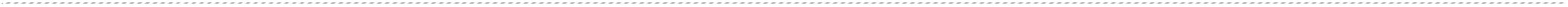 Différenciation pédagogique au sein de la classeSimplification des exercices écritsAgrandissement du supportExercices donnés l’un après l’autre (découpage)Le contenu et la forme de la tâcheLecture des textes facilitée (1 syllabe sur 2 en gras, lettresmuettes grisées,…)	 	Les aides apportéespar le maître	par l’environnement de travailAide à la compréhension des consignes (reformulation par l’élève)AccompagnementCorrection individualisée, explicitation de l’erreurAffichages et référents collectifs (encouragement à les utiliser)Climat convivialPlace de l’élève pensée pour qu’elle facilite son attention et sa concentrationApport d’outils supplémentairesDes phases de travail en groupes (ou simples binômes) hétérogènes pour :mobiliser un élève en difficultécréer un climat d’entraideDes phases de travail en groupes (ou simples binômes) homogènes pour remédier au plus près des difficultés repéréesdans la réalisationde la tâche(où la copie sur le voisin ne sera pas dramatisée)Autoriser le tutorat ou la simpleentraide à certains moments et pour des tâches définies ensemble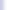 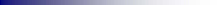 En proposant des sujets capables de traiter avec les racines de la curiosité.En donnant une forme et un contenu aux émotions qui parasitent le fonctionnement intellectuel, En fournissant de nouvelles représentations.En donnant des outils pour confronter son point de vue à celui des autres.En les restituant dans un récit qui devient une culture commune pour le groupe, En favorisant le questionnement qui va leur permettre de leur donner du sens.Etre élève pour ces enfants relève de plusieurs difficultésEtre élève pour ces enfants relève de plusieurs difficultésEtre élève pour ces enfants relève de plusieurs difficultésRepère 1 Gérer les relationsinterpersonnelles, gérer son environnement social :‐Accepter le regard de l’autre (être jugé, se voir différent)Avoir un rapport à la loi, à la règle et à l’autoritéAvoir des attitudes sociales appropriées aux situations, à l’environnement.Repère 2 Comprendre le monde quil’entoure, gérer son environnement physique :S’inscrire dans l’histoire (universelle, généalogique, générationnelle, personnelle)S’inscrire dans une temporalitéS’inscrire dans des espaces.Repère 3Exécuter les tâches scolaires, être dans les apprentissages :Réagir avec des émotions positives face à toute situation d’apprentissage (ce sont des élèves qui vont avoir peur de la prise de risque, de l’erreur).Etre dans le retour réflexif pour réfléchir, raisonner.Repère 1 : Penser l’école, la classe, pour aider l’élève à gérer les relations interpersonnelles, son environnement social Un système de VIE SCOLAIRE pour permettre à l’élève d’intégrer le règlement intérieur et le fonctionnement de l’école ou de l’établissement.Comment  l’équipe  pédagogique  se  met-elle  d’accord  et  rend  lisible  la  vie  de  l’école  ou  de  l’établissement,  dans  un  souci decohérence du cadre éducatif :L’utilisation des salles communes, les déplacements dans les couloirs, le fonctionnement des récréations par des affichages et des discours communs.Que connaît l’élève du règlement intérieur ? Est-il affiché de manière simplifié dans toutes les classes ?Les attitudes des adultes face à l’observation d’un écart sont elles identiques ?-Temps et modalités de partage des informations avec toute la communauté éducative  Un dispositif permettant de différer et de traiter l’agressivité pour être le plus juste possibleC’est un dispositif créé en interne pour traiter les actes agressifs avec pour objectifs :de différer en termes de sanctionde penser à la place du tiers (regard d’un autre membre de l’équipe)de prévoir un droit à la défensed’adapter la sanction aux difficultés de l’élève (accessibilité à la compréhension et à l’intégration de la règle). Quelle sanction- réparation?de penser au suivi et à la formalisation des décisions car il en va de leur crédibilité et de la cohérence des réponses ou de la prévention au sein de l’école ou de l’établissement.Il conviendra alors de penser à :Rédiger un rapport d’incident circonstancié ou d’évènements graves et le plus objectif possible (indicateurs explicites : qui,  quand, où, quoi, comment, pourquoi ?)Ce rapport d’incident permettra au directeur ou au principal de penser en équipe à la réponse donnée à la transgression. Pour rappel : plusieurs étapes sont à respecter avant la tenue d’un conseil de discipline (circulaire 2011-111). Une cohésion d’école ou d’établissement concernant l’apprentissage des compétences sociales et civiques, d’autonomie et d’initiativeComment enseigne-t-on ces compétences ? Quelle progressivité au fil des années ? On pourra se référer aux grilles de références du Livret Personnel de Compétences.Cela ne s’enseigne pas dans « l’absolu », c’est le fait de vivre un quotidien « réglé » qui permet ces apprentissages.Si le rappel à la loi est incontournable et constitutif de l’Intégration de la loi, aider l’élève à intégrer la Loi est tout aussi nécessaire. Par les activités proposées au sein de la classe, les élèves sont en apprentissage de la démocratie. Il est important de les aider à identifier les objets sur lesquels ils pourront s’exercer à légiférer, à définir des règles et à les appliquer dans la durée. Les temps d’Education civique, que ce soit à l’école ou au collège, sont des temps qui permettent d’éprouver et d’acquérir des compétences civiques et sociales. Il est important aussi d’aider les élèves à comprendre que la Loi ne fait pas qu’interdire mais qu’elle protège et qu’elle donne du pouvoir.   Un protocole de gestion de crisePendant une crise, l’élève n’est pas conscient de ses agissements. La violence est pulsionnelle, l’autre n’existe pas.Il est urgent de permettre à l’élève de « passer sa crise » dans un lieu préservé, avec une personne repérée et en donnant toutes les attentions nécessaires pour qu’il puisse remettre en route sa pensée.Il faut prévoir de manière anticipée un protocole de gestion de crise (cf. annexe 1).   Un déroulement réfléchi des équipes éducativesLe partenariat avec la famille est primordial.Le dialogue avec la famille permet à l’élève de comprendre les attendus de l’école et ceux de sa famille, d’instaurer ou de restaurer un dialogue intrafamilial.Préparer en amont ces réunions permet de gagner en cohérence dans le discours des différents professionnels.Eviter que cette réunion ne ressemble à un conseil de discipline. Penser à la place (spatiale) de la famille lors de cette réunion.C’est un lieu où l’on dépasse le « ce qu’il est, ce qu’il a fait », pour dégager des objectifs éducatifs communs à l’école et à la famille. C’est un lieu on l’on définit les aménagements pédagogiques que l’on inclut dans le PPRE (cf. annexe 2, pour des exemples d’aménagements).Par ailleurs, on pourra renseigner régulièrement les parents, via un document d’information ou par une rencontre, des attentes en matière d’apprentissage et de comportement et des réussites de leur enfant (toujours valoriser le projet).   Un cadre de classe clair et explicite, concernant les attentes, les règlesMettre du cadre : qu’est-ce que cela veut dire ? C’est tout d’abord une question d’autorité :Au delà de sa personnalité ou de son statut, l’autorité de l’enseignant repose sur sa compétence à proposer un fonctionnement de classe explicite, sa capacité à faire vivre des outils qui régulent les comportements, son attitude à être garant des apprentissages, toutRepère 2 : Penser l’Ecole, la classe, pour aider l’élève àcomprendre le monde qui l’entoure, gérer son environnement physique, l’aider à mettre de la distance   Un système de VIE SCOLAIRE clair et explicite pour inscrire l’élève dans une temporalitéL’élève a besoin de repères très explicites, voire matérialisés pour s’inscrire dans et gérer son emploi du temps quotidien et hebdomadaire (temps de transition, récréation, temps de classe,…). Une attention particulière doit être apportée pour l’aider à gérer les imprévus (absence de professeurs, changement de salle, …) et les évènements particuliers (sorties,…).   Un cadre de classe clair et explicite, concernant l’organisation du coursIl s’agit de mettre en mots et de rendre lisible l’organisation temporelle, spatiale et humaine afin de rassurer l’élève.définir l’emploi du temps (personnalisé et matérialisé, il accompagne l’élève dans tous les cours et peut être posé sur sa table)définir, annoncer le déroulement de chaque cours pour toute la classe-définir les différents espaces de la classe selon les modalités de travail-définir l’utilisation du matériel (matériel collectif, cahiers, casier…)   Un accueil de l’élève au sein de l’école, une attention particulière au sein de la classe-Aménager les lieux, prévoir un « sas » lorsque la tension est trop vive pour permettre à l’élève de «récupérer » : anticiper la possibilité pour lui de quitter la salle pour se rendre dans un autre lieu, déterminé en amont en équipe et avec l’élève (à l’infirmerie, dans une autre classe pour une activité précise, dans le bureau du CPE…) afin d’éviter une crise et de lui permettre de s’apaiser.Préciser les conditions d’accès (seul, accompagné,…), les modalités et l’objectif donné à l’élève.-Choisir l’emplacement physique de l’élève avec soin : tenir compte de l’élève assis à côté de lui, des distractions physiques possibles, de la place qu’il a pour bouger et de sa proximité avec l’enseignant. Il est important de ne pas isoler l’élève, afin de ne pas entraver les interactions positives avec les autres élèves.Repère 3 : Penser l’école, la classe, pour aider l’élèveà exécuter les tâches scolaires, être dans les apprentissages  Le partenariat concerné par l’accompagnement scolaire de l’élèveDe nombreux professionnels peuvent graviter autour de la vie scolaire de l’élève afin qu’il réussisse (professeurs, CPE, AE, direction de l’établissement, centre social, ASE, PJJ, CMP, paramédicaux…).Le partenariat se concrétise par des rencontres régulières ou des contacts réguliers : l’instauration d’un cahier de liaison facilite les échanges entre professionnels.Il se contractualise également dans la production du PPRE (« Qui fait quoi pour aider l’élève ? »).  Une cohésion d’école / d’établissement concernant les apprentissages et l’évaluationL’accès aux savoirs et l’acceptation du contrat didactique ne va pas de soi pour tous les élèves. Même si le projet d’apprendrepeut être réel, il ne faut pas oublier qu’il s’agit d’un projet « imposé », obligatoire.Une équipe enseignante doit se poser la question de la motivation des élèves et faire en sorte que ces derniers donnent du sens  à leurs apprentissages.Ce sens sera facilité si les élèves réussissent à faire du lien :entre les apprentissages scolaires et leur impact sur leur future vie professionnelle, sociale, culturelle.entre les différents apprentissages disciplinaires reçusUne équipe pourra aussi s’interroger sur « la marge de manœuvre » laissée aux élèves pour s’engager et être partie prenante de leurs apprentissages, dans un objectif de développer l’autonomie et l’initiative.Penser l’évaluation dans une dimension positive et non dans le manque par rapport à la norme : valoriser les acquis plutôt que marquer les erreurs.L’élève peut signifier lorsqu’il se sent compétent, il peut essayer plusieurs fois sur des exercices similaires avant d’être évalué, ses réussites peuvent être gardées dans une pochette particulière, la validation de la compétence par l’enseignant (par l’élève, par le reste du groupe) peut se faire à partir de ces réussites. (exemple de l’arbre des connaissances, des ceintures de connaissances). Penser au socle commun de connaissances et aux grilles de références, comme base pour mettre en place un système d’évaluation par validation de compétences.  Un cadre de classe clair et explicite, concernant les objectifs d’apprentissageinitier la séance en donnant son objectif et en clarifiant les critères de réussite (« vous aurez atteint l’objectif si.. »).terminer la séance en rappelant « ce que l’on a fait » et « ce que l’on a appris » La différenciation pédagogique pour permettre à l’élève de montrer, de faire dans une relation étayanteRechercher les mêmes apprentissages pour tous les élèves (principe d’égalité) tout en prenant en compte leurs besoins particuliers pour réussir (on n’est pas obligatoirement équitable).A partir du même objectif d’apprentissage (qu’il faut savoir définir clairement pour une séance, une séquence), on met en place des conditions, des déroulements différents pour mettre les élèves en activité et en réussite.L’enseignant veillera à :La passation des consignes :Veiller à lancer individuellement l’élève dans l’activité.Rappeler à l’élève ce qui a été travaillé la séance précédente et le repérer sur le cahier de l’élève. Parfois, écrire le début du travail, faire une démonstration, un modèle.L’organisation du bureau : le plan de travail doit être dépouillé de matériel.L’organisation des fiches d’activité : Dans les fiches, proposer un seul exercice par feuille : aérer, fractionner les supports, utiliser des caches.Un lieu différent si nécessaire : Adapter la classe et/ou l’espace de travail en fonction des activités (espace d’échanges, de travail individuel, d’activités précises …). Penser à offrir à l’élève une place dédiée, s’il en ressent le besoin, pour travailler.Autoriser l’élève à se déplacerLa prise en compte de l’intolérance de l’élève face à l’erreur ou à la peur de se tromper : Sortir rapidement l’élève de ses blocages. Marquer les productions lorsqu’elles sont correctes, plutôt que de signaler les erreurs.(cf. annexe 3)  L’apport de la médiation culturelle (en référence à Serge BOIMARE4)Elle passe par le biais de la lecture à haute-voix par l’enseignant d’histoires provenant de notre patrimoine culturel (30 min par jour plutôt sous la forme de 2 x 15 min) pour permettre aux élèves de se fabriquer des images mentales.Ces textes (les contes, les textes fondateurs des civilisations, les romans initiatiques, la poésie, les romans historiques, les mythes…) vont aider les élèves :à renouer avec les apprentissages,à lutter contre l’inquiétude grâce à la mise en mots des émotions,à mettre de la distance entre l’environnement proche et leurs ressentis.On trouve dans ces textes les six thèmes qui répondent aux questions fortes : les origines, l’inscription dans une filiation, le désir confronté à la loi, la vie, l’amour, la mort.EN COURSEN COURSEN COURSEN COURSEN COURSEN COURSEN COURSEN COURSEN COURSEN COURSEN COURSEN COURSEN COURSEN COURSEN COURSEN COURSEN COURSEN COURSEN COURSEN COURSEN COURSEN COURSEN COURSEN COURSEN COURSEN COURSRecours à un Coin de repli Préciser les conditions d’accès (seul, accompagné,…), les modalités et l’objectif donné à l’élèveRecours à un Coin de repli Préciser les conditions d’accès (seul, accompagné,…), les modalités et l’objectif donné à l’élèveRecours à un Coin de repli Préciser les conditions d’accès (seul, accompagné,…), les modalités et l’objectif donné à l’élèveRecours à un Coin de repli Préciser les conditions d’accès (seul, accompagné,…), les modalités et l’objectif donné à l’élèveRecours à un Coin de repli Préciser les conditions d’accès (seul, accompagné,…), les modalités et l’objectif donné à l’élèveRecours à un Coin de repli Préciser les conditions d’accès (seul, accompagné,…), les modalités et l’objectif donné à l’élèveRecours à un Coin de repli Préciser les conditions d’accès (seul, accompagné,…), les modalités et l’objectif donné à l’élèveRecours à un Coin de repli Préciser les conditions d’accès (seul, accompagné,…), les modalités et l’objectif donné à l’élèveRecours à un Coin de repli Préciser les conditions d’accès (seul, accompagné,…), les modalités et l’objectif donné à l’élèveRecours à un Coin de repli Préciser les conditions d’accès (seul, accompagné,…), les modalités et l’objectif donné à l’élèveRecours à un Coin de repli Préciser les conditions d’accès (seul, accompagné,…), les modalités et l’objectif donné à l’élèveRecours à un Coin de repli Préciser les conditions d’accès (seul, accompagné,…), les modalités et l’objectif donné à l’élèveRecours à un Coin de repli Préciser les conditions d’accès (seul, accompagné,…), les modalités et l’objectif donné à l’élèveRecours à un Coin de repli Préciser les conditions d’accès (seul, accompagné,…), les modalités et l’objectif donné à l’élèveRecours à un Coin de repli Préciser les conditions d’accès (seul, accompagné,…), les modalités et l’objectif donné à l’élèveRecours à un Coin de repli Préciser les conditions d’accès (seul, accompagné,…), les modalités et l’objectif donné à l’élèveRecours à un Coin de repli Préciser les conditions d’accès (seul, accompagné,…), les modalités et l’objectif donné à l’élèveRecours à un Coin de repli Préciser les conditions d’accès (seul, accompagné,…), les modalités et l’objectif donné à l’élèveRecours à un Coin de repli Préciser les conditions d’accès (seul, accompagné,…), les modalités et l’objectif donné à l’élèveRecours à un Coin de repli Préciser les conditions d’accès (seul, accompagné,…), les modalités et l’objectif donné à l’élèveRecours à un Coin de repli Préciser les conditions d’accès (seul, accompagné,…), les modalités et l’objectif donné à l’élèveRecours à un Coin de repli Préciser les conditions d’accès (seul, accompagné,…), les modalités et l’objectif donné à l’élèveRecours à un Coin de repli Préciser les conditions d’accès (seul, accompagné,…), les modalités et l’objectif donné à l’élèveRecours à un Coin de repli Préciser les conditions d’accès (seul, accompagné,…), les modalités et l’objectif donné à l’élèveRecours à un Coin de repli Préciser les conditions d’accès (seul, accompagné,…), les modalités et l’objectif donné à l’élèveRecours à un Coin de repli Préciser les conditions d’accès (seul, accompagné,…), les modalités et l’objectif donné à l’élèveDans la classe :Dans la classe :Dans la classe :Dans la classe :Dans la classe :Dans la classe :Dans la classe :Dans la classe :Dans la classe :Dans la classe :Dans la classe :Dans la classe :Dans la classe :Dans la classe :Dans la classe :A l’extérieur de la salle de classe :A l’extérieur de la salle de classe :A l’extérieur de la salle de classe :A l’extérieur de la salle de classe :A l’extérieur de la salle de classe :A l’extérieur de la salle de classe :A l’extérieur de la salle de classe :A l’extérieur de la salle de classe :A l’extérieur de la salle de classe :A l’extérieur de la salle de classe :A l’extérieur de la salle de classe :Emploi du temps personnalisé Préciser domaines d’enseignement, forme, fréquence, …Emploi du temps personnalisé Préciser domaines d’enseignement, forme, fréquence, …Emploi du temps personnalisé Préciser domaines d’enseignement, forme, fréquence, …Emploi du temps personnalisé Préciser domaines d’enseignement, forme, fréquence, …Emploi du temps personnalisé Préciser domaines d’enseignement, forme, fréquence, …Emploi du temps personnalisé Préciser domaines d’enseignement, forme, fréquence, …Emploi du temps personnalisé Préciser domaines d’enseignement, forme, fréquence, …Emploi du temps personnalisé Préciser domaines d’enseignement, forme, fréquence, …Emploi du temps personnalisé Préciser domaines d’enseignement, forme, fréquence, …Emploi du temps personnalisé Préciser domaines d’enseignement, forme, fréquence, …Emploi du temps personnalisé Préciser domaines d’enseignement, forme, fréquence, …Emploi du temps personnalisé Préciser domaines d’enseignement, forme, fréquence, …Emploi du temps personnalisé Préciser domaines d’enseignement, forme, fréquence, …Emploi du temps personnalisé Préciser domaines d’enseignement, forme, fréquence, …Emploi du temps personnalisé Préciser domaines d’enseignement, forme, fréquence, …Emploi du temps personnalisé Préciser domaines d’enseignement, forme, fréquence, …Emploi du temps personnalisé Préciser domaines d’enseignement, forme, fréquence, …Emploi du temps personnalisé Préciser domaines d’enseignement, forme, fréquence, …Emploi du temps personnalisé Préciser domaines d’enseignement, forme, fréquence, …Emploi du temps personnalisé Préciser domaines d’enseignement, forme, fréquence, …Emploi du temps personnalisé Préciser domaines d’enseignement, forme, fréquence, …Emploi du temps personnalisé Préciser domaines d’enseignement, forme, fréquence, …Emploi du temps personnalisé Préciser domaines d’enseignement, forme, fréquence, …Emploi du temps personnalisé Préciser domaines d’enseignement, forme, fréquence, …Emploi du temps personnalisé Préciser domaines d’enseignement, forme, fréquence, …Emploi du temps personnalisé Préciser domaines d’enseignement, forme, fréquence, …Activité de repli et de répit Préciser forme et fréquenceActivité de repli et de répit Préciser forme et fréquenceActivité de repli et de répit Préciser forme et fréquenceActivité de repli et de répit Préciser forme et fréquenceActivité de repli et de répit Préciser forme et fréquenceActivité de repli et de répit Préciser forme et fréquenceActivité de repli et de répit Préciser forme et fréquenceActivité de repli et de répit Préciser forme et fréquenceActivité de repli et de répit Préciser forme et fréquenceActivité de repli et de répit Préciser forme et fréquenceActivité de repli et de répit Préciser forme et fréquenceActivité de repli et de répit Préciser forme et fréquenceActivité de repli et de répit Préciser forme et fréquenceActivité de repli et de répit Préciser forme et fréquenceActivité de repli et de répit Préciser forme et fréquenceActivité de repli et de répit Préciser forme et fréquenceActivité de repli et de répit Préciser forme et fréquenceActivité de repli et de répit Préciser forme et fréquenceActivité de repli et de répit Préciser forme et fréquenceActivité de repli et de répit Préciser forme et fréquenceActivité de repli et de répit Préciser forme et fréquenceActivité de repli et de répit Préciser forme et fréquenceActivité de repli et de répit Préciser forme et fréquenceActivité de repli et de répit Préciser forme et fréquenceActivité de repli et de répit Préciser forme et fréquenceActivité de repli et de répit Préciser forme et fréquenceProblèmes liés à la Gestion du matériel Cocher et préciserProblèmes liés à la Gestion du matériel Cocher et préciserProblèmes liés à la Gestion du matériel Cocher et préciserProblèmes liés à la Gestion du matériel Cocher et préciserProblèmes liés à la Gestion du matériel Cocher et préciserProblèmes liés à la Gestion du matériel Cocher et préciserProblèmes liés à la Gestion du matériel Cocher et préciserProblèmes liés à la Gestion du matériel Cocher et préciserProblèmes liés à la Gestion du matériel Cocher et préciserProblèmes liés à la Gestion du matériel Cocher et préciserProblèmes liés à la Gestion du matériel Cocher et préciserProblèmes liés à la Gestion du matériel Cocher et préciserProblèmes liés à la Gestion du matériel Cocher et préciserProblèmes liés à la Gestion du matériel Cocher et préciserProblèmes liés à la Gestion du matériel Cocher et préciserProblèmes liés à la Gestion du matériel Cocher et préciserProblèmes liés à la Gestion du matériel Cocher et préciserProblèmes liés à la Gestion du matériel Cocher et préciserProblèmes liés à la Gestion du matériel Cocher et préciserProblèmes liés à la Gestion du matériel Cocher et préciserProblèmes liés à la Gestion du matériel Cocher et préciserProblèmes liés à la Gestion du matériel Cocher et préciserProblèmes liés à la Gestion du matériel Cocher et préciserProblèmes liés à la Gestion du matériel Cocher et préciserProblèmes liés à la Gestion du matériel Cocher et préciserProblèmes liés à la Gestion du matériel Cocher et préciserPense-bête méthodologiquePense-bête méthodologiquePense-bête méthodologiqueRappel oralRappel oralContraintes matériellesAide physiAide physiqueTutoratTutoratTutoratMéta-cognitionMéta-cognitionAutreAutre Problèmes liés à la Gestion des déplacements Cocher et préciser Problèmes liés à la Gestion des déplacements Cocher et préciser Problèmes liés à la Gestion des déplacements Cocher et préciser Problèmes liés à la Gestion des déplacements Cocher et préciser Problèmes liés à la Gestion des déplacements Cocher et préciser Problèmes liés à la Gestion des déplacements Cocher et préciser Problèmes liés à la Gestion des déplacements Cocher et préciser Problèmes liés à la Gestion des déplacements Cocher et préciser Problèmes liés à la Gestion des déplacements Cocher et préciser Problèmes liés à la Gestion des déplacements Cocher et préciser Problèmes liés à la Gestion des déplacements Cocher et préciser Problèmes liés à la Gestion des déplacements Cocher et préciser Problèmes liés à la Gestion des déplacements Cocher et préciser Problèmes liés à la Gestion des déplacements Cocher et préciser Problèmes liés à la Gestion des déplacements Cocher et préciser Problèmes liés à la Gestion des déplacements Cocher et préciser Problèmes liés à la Gestion des déplacements Cocher et préciser Problèmes liés à la Gestion des déplacements Cocher et préciser Problèmes liés à la Gestion des déplacements Cocher et préciser Problèmes liés à la Gestion des déplacements Cocher et préciser Problèmes liés à la Gestion des déplacements Cocher et préciser Problèmes liés à la Gestion des déplacements Cocher et préciser Problèmes liés à la Gestion des déplacements Cocher et préciser Problèmes liés à la Gestion des déplacements Cocher et préciser Problèmes liés à la Gestion des déplacements Cocher et préciser Problèmes liés à la Gestion des déplacements Cocher et préciserPense-bête méthodologiquePense-bête méthodologiquePense-bête méthodologiquePense-bête méthodologiqueRappel oralRappel oralContraintContraintes matériellesDéplacement contDéplacement contDéplacement contDéplacement contDéplacement contDéplacement contractualiséractualiséractualiséContrainte physique (parcours balisé, déplacement conditionnel, ..)Contrainte physique (parcours balisé, déplacement conditionnel, ..)Contrainte physique (parcours balisé, déplacement conditionnel, ..)AutreAutreAutre Problèmes liés à la Gestion de la parole Cocher et préciser Problèmes liés à la Gestion de la parole Cocher et préciser Problèmes liés à la Gestion de la parole Cocher et préciser Problèmes liés à la Gestion de la parole Cocher et préciser Problèmes liés à la Gestion de la parole Cocher et préciser Problèmes liés à la Gestion de la parole Cocher et préciser Problèmes liés à la Gestion de la parole Cocher et préciser Problèmes liés à la Gestion de la parole Cocher et préciser Problèmes liés à la Gestion de la parole Cocher et préciser Problèmes liés à la Gestion de la parole Cocher et préciser Problèmes liés à la Gestion de la parole Cocher et préciser Problèmes liés à la Gestion de la parole Cocher et préciser Problèmes liés à la Gestion de la parole Cocher et préciser Problèmes liés à la Gestion de la parole Cocher et préciser Problèmes liés à la Gestion de la parole Cocher et préciser Problèmes liés à la Gestion de la parole Cocher et préciser Problèmes liés à la Gestion de la parole Cocher et préciser Problèmes liés à la Gestion de la parole Cocher et préciser Problèmes liés à la Gestion de la parole Cocher et préciser Problèmes liés à la Gestion de la parole Cocher et préciser Problèmes liés à la Gestion de la parole Cocher et préciser Problèmes liés à la Gestion de la parole Cocher et préciser Problèmes liés à la Gestion de la parole Cocher et préciser Problèmes liés à la Gestion de la parole Cocher et préciser Problèmes liés à la Gestion de la parole Cocher et préciser Problèmes liés à la Gestion de la parole Cocher et préciserRappel oralRappel oralRappel oralPense-bête méthodoPense-bête méthodoPense-bête méthodoPense-bête méthodoMétacognitionMétacognitionMétacognitionMétacognitionMétacognitionContraintes matérielles (Bâton de parole,..)Contraintes matérielles (Bâton de parole,..)Contraintes matérielles (Bâton de parole,..)Contraintes matérielles (Bâton de parole,..)Contraintes matérielles (Bâton de parole,..)Contraintes matérielles (Bâton de parole,..)Conditions Dispositif (Règles et gestion vie groupe,Conditions Dispositif (Règles et gestion vie groupe,Conditions Dispositif (Règles et gestion vie groupe,Contrainte physique (place,..)Contrainte physique (place,..)Contrainte physique (place,..)AutreAutre Problèmes liés à la Gestion de l’attention Cocher et préciser Problèmes liés à la Gestion de l’attention Cocher et préciser Problèmes liés à la Gestion de l’attention Cocher et préciser Problèmes liés à la Gestion de l’attention Cocher et préciser Problèmes liés à la Gestion de l’attention Cocher et préciser Problèmes liés à la Gestion de l’attention Cocher et préciser Problèmes liés à la Gestion de l’attention Cocher et préciser Problèmes liés à la Gestion de l’attention Cocher et préciser Problèmes liés à la Gestion de l’attention Cocher et préciser Problèmes liés à la Gestion de l’attention Cocher et préciser Problèmes liés à la Gestion de l’attention Cocher et préciser Problèmes liés à la Gestion de l’attention Cocher et préciser Problèmes liés à la Gestion de l’attention Cocher et préciser Problèmes liés à la Gestion de l’attention Cocher et préciser Problèmes liés à la Gestion de l’attention Cocher et préciser Problèmes liés à la Gestion de l’attention Cocher et préciser Problèmes liés à la Gestion de l’attention Cocher et préciser Problèmes liés à la Gestion de l’attention Cocher et préciser Problèmes liés à la Gestion de l’attention Cocher et préciser Problèmes liés à la Gestion de l’attention Cocher et préciser Problèmes liés à la Gestion de l’attention Cocher et préciser Problèmes liés à la Gestion de l’attention Cocher et préciser Problèmes liés à la Gestion de l’attention Cocher et préciser Problèmes liés à la Gestion de l’attention Cocher et préciser Problèmes liés à la Gestion de l’attention Cocher et préciser Problèmes liés à la Gestion de l’attention Cocher et préciserPense-bêtePense-bêteRappel oralRappel oralRappel oralRappel oralContraintes matériellesContraintes matériellesContraintes matériellesContraintes matériellesAide MéthodoAide MéthodoAide MéthodoAide MéthodoAide MéthodoAide MéthodoAide MéthodoMétacognitionMétacognitionTutoratTutoratTutoratContrainte physique ( place, isolement,….)Contrainte physique ( place, isolement,….)Contrainte physique ( place, isolement,….)AutreTravail à fournir :Travail à fournir :Travail à fournir :Travail à fournir :Travail à fournir :Travail à fournir :Préciser les domaines disciplinaires concernés et la forme de l’adaptationPréciser les domaines disciplinaires concernés et la forme de l’adaptationPréciser les domaines disciplinaires concernés et la forme de l’adaptationPréciser les domaines disciplinaires concernés et la forme de l’adaptationPréciser les domaines disciplinaires concernés et la forme de l’adaptationPréciser les domaines disciplinaires concernés et la forme de l’adaptationPréciser les domaines disciplinaires concernés et la forme de l’adaptationPréciser les domaines disciplinaires concernés et la forme de l’adaptationPréciser les domaines disciplinaires concernés et la forme de l’adaptationPréciser les domaines disciplinaires concernés et la forme de l’adaptationPréciser les domaines disciplinaires concernés et la forme de l’adaptationPréciser les domaines disciplinaires concernés et la forme de l’adaptationPréciser les domaines disciplinaires concernés et la forme de l’adaptationPréciser les domaines disciplinaires concernés et la forme de l’adaptationPréciser les domaines disciplinaires concernés et la forme de l’adaptationPréciser les domaines disciplinaires concernés et la forme de l’adaptationPréciser les domaines disciplinaires concernés et la forme de l’adaptationPréciser les domaines disciplinaires concernés et la forme de l’adaptationPréciser les domaines disciplinaires concernés et la forme de l’adaptationPréciser les domaines disciplinaires concernés et la forme de l’adaptationExigences (non négociable par la suite)Exigences (non négociable par la suite)Exigences (non négociable par la suite)Exigences (non négociable par la suite)Exigences (non négociable par la suite)Exigences (non négociable par la suite)Délais (négociable)Délais (négociable)Délais (négociable)Délais (négociable)Délais (négociable)Délais (négociable)Forme (négociable)Forme (négociable)Forme (négociable)Forme (négociable)Forme (négociable)Forme (négociable)Support (négociable)Support (négociable)Support (négociable)Support (négociable)Support (négociable)Support (négociable)Aide négociée  Cocher et préciserAide négociée  Cocher et préciserAide négociée  Cocher et préciserAide négociée  Cocher et préciserAide négociée  Cocher et préciserAide négociée  Cocher et préciserAide négociée  Cocher et préciserAide négociée  Cocher et préciserAide négociée  Cocher et préciserAide négociée  Cocher et préciserAide négociée  Cocher et préciserAide négociée  Cocher et préciserAide négociée  Cocher et préciserAide négociée  Cocher et préciserAide négociée  Cocher et préciserAide négociée  Cocher et préciserAide négociée  Cocher et préciserAide négociée  Cocher et préciserAide négociée  Cocher et préciserAide négociée  Cocher et préciserAide négociée  Cocher et préciserAide négociée  Cocher et préciserAide négociée  Cocher et préciserAide négociée  Cocher et préciserAide négociée  Cocher et préciserAide négociée  Cocher et préciserMéthodologiqueAdulteAdulteAdulteAdulteTutorat pairTutorat pairTutorat pairTutorat avec tiers adulteTutorat avec tiers adulteTutorat avec tiers adulteTutorat avec tiers adulteTutorat avec tiers adulteTutorat avec tiers adulteAutreAutreAutreAutreAutreAutreAutreAutreAutreAutreAutreAutreForme d’évaluation Cocher et préciserForme d’évaluation Cocher et préciserForme d’évaluation Cocher et préciserForme d’évaluation Cocher et préciserForme d’évaluation Cocher et préciserForme d’évaluation Cocher et préciserForme d’évaluation Cocher et préciserForme d’évaluation Cocher et préciserForme d’évaluation Cocher et préciserForme d’évaluation Cocher et préciserForme d’évaluation Cocher et préciserForme d’évaluation Cocher et préciserForme d’évaluation Cocher et préciserForme d’évaluation Cocher et préciserForme d’évaluation Cocher et préciserForme d’évaluation Cocher et préciserForme d’évaluation Cocher et préciserForme d’évaluation Cocher et préciserForme d’évaluation Cocher et préciserForme d’évaluation Cocher et préciserForme d’évaluation Cocher et préciserForme d’évaluation Cocher et préciserForme d’évaluation Cocher et préciserForme d’évaluation Cocher et préciserForme d’évaluation Cocher et préciserForme d’évaluation Cocher et préciserCritériéeCritériéeCritériéeCritériéeNature des erreurs indiquéesNature des erreurs indiquéesNature des erreurs indiquéesNature des erreurs indiquéesNature des erreurs indiquéesSeulement réussites indiquéesSeulement réussites indiquéesSeulement réussites indiquéesSeulement réussites indiquéesSeulement réussites indiquéesSeulement réussites indiquéesSeulement réussites indiquéesSeulement réussites indiquéesAuto-évaluationAuto-évaluationAuto-évaluationCo-évaluation Elève/EnseignantCo-évaluation Elève/EnseignantCo-évaluation Elève/EnseignantEntrainement proposé avant l’évaluation, sur support similaireEntrainement proposé avant l’évaluation, sur support similaireEntrainement proposé avant l’évaluation, sur support similaireSuivi de conduite Cocher et préciserSuivi de conduite Cocher et préciserSuivi de conduite Cocher et préciserSuivi de conduite Cocher et préciserSuivi de conduite Cocher et préciserSuivi de conduite Cocher et préciserSuivi de conduite Cocher et préciserSuivi de conduite Cocher et préciserSuivi de conduite Cocher et préciserSuivi de conduite Cocher et préciserSuivi de conduite Cocher et préciserSuivi de conduite Cocher et préciserSuivi de conduite Cocher et préciserSuivi de conduite Cocher et préciserSuivi de conduite Cocher et préciserSuivi de conduite Cocher et préciserSuivi de conduite Cocher et préciserSuivi de conduite Cocher et préciserSuivi de conduite Cocher et préciserSuivi de conduite Cocher et préciserSuivi de conduite Cocher et préciserSuivi de conduite Cocher et préciserSuivi de conduite Cocher et préciserSuivi de conduite Cocher et préciserSuivi de conduite Cocher et préciserSuivi de conduite Cocher et préciserSuivi de conduite Cocher et préciserPar séancePar séancePar séancePar séancePar demi-journéePar demi-journéePar demi-journéePar demi-journéePar demi-journéePar demi-journéePar demi-journéePar période temporellePar période temporellePar période temporellePar période temporellePar période temporellePar période temporellePar période temporelleAutreAutreAutreAutreAutreQuel support ?Quel support ?Quel support ?Quel support ?Posture de l’adulte dans la relation Cocher et préciserPosture de l’adulte dans la relation Cocher et préciserPosture de l’adulte dans la relation Cocher et préciserPosture de l’adulte dans la relation Cocher et préciserPosture de l’adulte dans la relation Cocher et préciserPosture de l’adulte dans la relation Cocher et préciserPosture de l’adulte dans la relation Cocher et préciserPosture de l’adulte dans la relation Cocher et préciserPosture de l’adulte dans la relation Cocher et préciserPosture de l’adulte dans la relation Cocher et préciserPosture de l’adulte dans la relation Cocher et préciserPosture de l’adulte dans la relation Cocher et préciserPosture de l’adulte dans la relation Cocher et préciserPosture de l’adulte dans la relation Cocher et préciserPosture de l’adulte dans la relation Cocher et préciserPosture de l’adulte dans la relation Cocher et préciserPosture de l’adulte dans la relation Cocher et préciserPosture de l’adulte dans la relation Cocher et préciserPosture de l’adulte dans la relation Cocher et préciserPosture de l’adulte dans la relation Cocher et préciserPosture de l’adulte dans la relation Cocher et préciserPosture de l’adulte dans la relation Cocher et préciserPosture de l’adulte dans la relation Cocher et préciserPosture de l’adulte dans la relation Cocher et préciserPosture de l’adulte dans la relation Cocher et préciserPosture de l’adulte dans la relation Cocher et préciserPosture de l’adulte dans la relation Cocher et préciserEncouragementSollicitationSollicitationSollicitationSollicitationBienveillanceBienveillanceBienveillanceBienveillanceBienveillanceFermetéFermetéFermetéExigenceExigenceExigenceSécurisationSécurisationSécurisationSécurisationRigiditéRigiditéAttention marquéeAttention marquéeAttention marquéeAttention marquéeAutreEN INTER-COURSEN INTER-COURSEN INTER-COURSEN INTER-COURSEN INTER-COURSEN INTER-COURSEN INTER-COURSEN INTER-COURSEN INTER-COURSEN INTER-COURSEN INTER-COURSEN INTER-COURSEN INTER-COURSEN INTER-COURSEN INTER-COURSEN INTER-COURSEN INTER-COURSEN INTER-COURSEN INTER-COURSEN INTER-COURSEN INTER-COURSEN INTER-COURSEN INTER-COURSEN INTER-COURSEN INTER-COURSEN INTER-COURSEN INTER-COURSPlace rituelle dans le rangPlace rituelle dans le rangTutoratTutoratTutoratSort avanSort avant seulSort après seul SortieSort après seul SortieSort après seul SortiecontractualiséeAttention pAttention particulièreContrainte physiContrainte physiquequequequeReste avec adulte, périmètre délimité ..Reste avec adulte, périmètre délimité ..Préciser les aménagements et les conditionsPréciser les aménagements et les conditionsPréciser les aménagements et les conditionsPréciser les aménagements et les conditionsPréciser les aménagements et les conditionsPréciser les aménagements et les conditionsPréciser les aménagements et les conditionsPréciser les aménagements et les conditionsPréciser les aménagements et les conditionsPréciser les aménagements et les conditionsPréciser les aménagements et les conditionsPréciser les aménagements et les conditionsPréciser les aménagements et les conditionsPréciser les aménagements et les conditionsPréciser les aménagements et les conditionsPréciser les aménagements et les conditionsPréciser les aménagements et les conditionsPréciser les aménagements et les conditionsPréciser les aménagements et les conditionsPréciser les aménagements et les conditionsPréciser les aménagements et les conditionsPréciser les aménagements et les conditionsPréciser les aménagements et les conditionsPréciser les aménagements et les conditionsPréciser les aménagements et les conditionsPréciser les aménagements et les conditionsPréciser les aménagements et les conditionsRECREATIONRECREATIONRECREATIONRECREATIONRECREATIONRECREATIONRECREATIONRECREATIONRECREATIONRECREATIONRECREATIONRECREATIONRECREATIONRECREATIONRECREATIONRECREATIONRECREATIONRECREATIONRECREATIONRECREATIONRECREATIONRECREATIONRECREATIONRECREATIONRECREATIONRECREATIONRECREATIONRécréation sous surveillanceRécréation sous surveillanceRécréation sous surveillanceConduite contractualiséeConduite contractualiséeConduite contractualiséeConduite contractualiséeConduite contractualiséeConduite contractualiséeConduite contractualiséePhysiquement à côté de l’adultePhysiquement à côté de l’adultePhysiquement à côté de l’adultePhysiquement à côté de l’adulteTemps aménagé avec encadrementTemps aménagé avec encadrementTemps aménagé avec encadrementTemps aménagé avec encadrementTemps aménagé avec encadrementTemps aménagé avec encadrementIsolement spatial et physique AIsolement spatial et physique AIsolement spatial et physique AIsolement spatial et physique AutreutreutrePréciser les aménagements et les conditionsPréciser les aménagements et les conditionsPréciser les aménagements et les conditionsPréciser les aménagements et les conditionsPréciser les aménagements et les conditionsPréciser les aménagements et les conditionsPréciser les aménagements et les conditionsPréciser les aménagements et les conditionsPréciser les aménagements et les conditionsPréciser les aménagements et les conditionsPréciser les aménagements et les conditionsPréciser les aménagements et les conditionsPréciser les aménagements et les conditionsPréciser les aménagements et les conditionsPréciser les aménagements et les conditionsPréciser les aménagements et les conditionsPréciser les aménagements et les conditionsPréciser les aménagements et les conditionsPréciser les aménagements et les conditionsPréciser les aménagements et les conditionsPréciser les aménagements et les conditionsPréciser les aménagements et les conditionsPréciser les aménagements et les conditionsPréciser les aménagements et les conditionsPréciser les aménagements et les conditionsPréciser les aménagements et les conditionsPréciser les aménagements et les conditionsCANTINECANTINECANTINECANTINECANTINECANTINECANTINECANTINECANTINECANTINECANTINECANTINECANTINECANTINECANTINECANTINECANTINECANTINECANTINECANTINECANTINECANTINECANTINECANTINECANTINECANTINECANTINEComportement contractualiséComportement contractualiséComportement contractualiséPlace rituellePlace rituellePlace rituellePlace rituellePlace rituellePlace rituellePlace rituelleTutoratTutoratTutoratTutoratPhysiquement à côté de l’adultePhysiquement à côté de l’adultePhysiquement à côté de l’adultePhysiquement à côté de l’adultePhysiquement à côté de l’adultePhysiquement à côté de l’adulteTemps individuel aménagé avec encadrementTemps individuel aménagé avec encadrementTemps individuel aménagé avec encadrementTemps individuel aménagé avec encadrementAutreAutreAutrePréciser les aménagements et les conditionsPréciser les aménagements et les conditionsPréciser les aménagements et les conditionsPréciser les aménagements et les conditionsPréciser les aménagements et les conditionsPréciser les aménagements et les conditionsPréciser les aménagements et les conditionsPréciser les aménagements et les conditionsPréciser les aménagements et les conditionsPréciser les aménagements et les conditionsPréciser les aménagements et les conditionsPréciser les aménagements et les conditionsPréciser les aménagements et les conditionsPréciser les aménagements et les conditionsPréciser les aménagements et les conditionsPréciser les aménagements et les conditionsPréciser les aménagements et les conditionsPréciser les aménagements et les conditionsPréciser les aménagements et les conditionsPréciser les aménagements et les conditionsPréciser les aménagements et les conditionsPréciser les aménagements et les conditionsPréciser les aménagements et les conditionsPréciser les aménagements et les conditionsPréciser les aménagements et les conditionsPréciser les aménagements et les conditionsPréciser les aménagements et les conditionsAMENAGEMENT AUTRES PERIODESAMENAGEMENT AUTRES PERIODESAMENAGEMENT AUTRES PERIODESAMENAGEMENT AUTRES PERIODESAMENAGEMENT AUTRES PERIODESAMENAGEMENT AUTRES PERIODESAMENAGEMENT AUTRES PERIODESAMENAGEMENT AUTRES PERIODESAMENAGEMENT AUTRES PERIODESAMENAGEMENT AUTRES PERIODESAMENAGEMENT AUTRES PERIODESAMENAGEMENT AUTRES PERIODESAMENAGEMENT AUTRES PERIODESAMENAGEMENT AUTRES PERIODESAMENAGEMENT AUTRES PERIODESAMENAGEMENT AUTRES PERIODESAMENAGEMENT AUTRES PERIODESAMENAGEMENT AUTRES PERIODESAMENAGEMENT AUTRES PERIODESAMENAGEMENT AUTRES PERIODESAMENAGEMENT AUTRES PERIODESAMENAGEMENT AUTRES PERIODESAMENAGEMENT AUTRES PERIODESAMENAGEMENT AUTRES PERIODESAMENAGEMENT AUTRES PERIODESAMENAGEMENT AUTRES PERIODESAMENAGEMENT AUTRES PERIODESPréciser les aménagements et les conditionsPréciser les aménagements et les conditionsPréciser les aménagements et les conditionsPréciser les aménagements et les conditionsPréciser les aménagements et les conditionsPréciser les aménagements et les conditionsPréciser les aménagements et les conditionsPréciser les aménagements et les conditionsPréciser les aménagements et les conditionsPréciser les aménagements et les conditionsPréciser les aménagements et les conditionsPréciser les aménagements et les conditionsPréciser les aménagements et les conditionsPréciser les aménagements et les conditionsPréciser les aménagements et les conditionsPréciser les aménagements et les conditionsPréciser les aménagements et les conditionsPréciser les aménagements et les conditionsPréciser les aménagements et les conditionsPréciser les aménagements et les conditionsPréciser les aménagements et les conditionsPréciser les aménagements et les conditionsPréciser les aménagements et les conditionsPréciser les aménagements et les conditionsPréciser les aménagements et les conditionsPréciser les aménagements et les conditionsPréciser les aménagements et les conditionsPersonne de référence pour l’élèvePersonne de référence pour l’élèvePersonne de référence pour l’élèvePersonne de référence pour l’élèvePersonne de référence pour l’élèvePersonne de référence pour l’élèvePersonne de référence pour l’élève